 `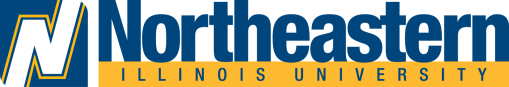 McNair Scholars ProgramParticipation AgreementThe McNair Scholars Program, funded by the U.S. Department of Education, is an academic skills support program that provides services to disadvantaged undergraduate students who have a desire to pursue a Ph.D. degree.The McNair Scholars Program at Northeastern Illinois University, on behalf of the Graduate College, enters into the following agreement (which outlines the terms and conditions governing each McNair Scholar’s participation in this program) with:  Please initial each item to indicate that you have read and agree to the commitment.Termination PolicyThe McNair Program at NEIU recognizes that our students have many responsibilities and very demanding schedules.  However, Program requirements are intended to enhance your undergraduate experience and graduate school success.Any failure to comply with the McNair Program requirements (i.e., failure to submit documentation or assignments, or unexcused absence from program events) is considered an infraction.  The following details the procedure that will be followed for each infraction:	First infraction:	Student will receive a written warning from the McNair staff.Second infraction:	Student will meet with the McNair Director.  Third infraction:	Student will receive a written recommendation from the Program			Director for termination Reasonable exceptions to participation in, or completion of, the above program activities may be granted.  Students may submit a written appeal to the Dean of the Graduate College.  I have read and understand the requirements, policies, and procedures of the Northeastern Illinois University McNair Program detailed above, and I agree to the terms of the Participation Agreement.McNAIR SCHOLARS PROGRAM ADMINISTRATIONEffective through the completion of the ProgramParticipant’s Name:  A.  Spring CommitmentsA.  Spring CommitmentsAttend McNair Spring MeetingAttend McNair Spring MeetingSchedule and attend individual educational planning meeting with the Academic Skills SpecialistSchedule and attend individual educational planning meeting with the Academic Skills SpecialistMeet with faculty mentor throughout the semesterMeet with faculty mentor throughout the semesterEnroll in and attend McNair course, “Developing a Research-Based Thesis”Enroll in and attend McNair course, “Developing a Research-Based Thesis”Attend McNair Scholars and Families dinner in May (Date TBA)Attend McNair Scholars and Families dinner in May (Date TBA)Prepare for the McNair Summer Research ComponentPrepare for the McNair Summer Research ComponentAttend GRE workshopsAttend GRE workshopsB.  Eight-Week Summer Research June-JulyB.  Eight-Week Summer Research June-JulyB.  Eight-Week Summer Research June-JulyB.  Eight-Week Summer Research June-JulySubmit approved research proposalSubmit approved research proposalDocument time and effort as required (Minimum 30hrs/week for eight weeks)Document time and effort as required (Minimum 30hrs/week for eight weeks)Enroll in and attend McNair Course, “Preparing for Graduate Study”Enroll in and attend McNair Course, “Preparing for Graduate Study”Attend GRE workshopsAttend GRE workshopsMeet with mentor at least once per weekMeet with mentor at least once per weekC.  FallC.  FallC.  FallAttend individual graduate school counseling with the Academic Skills SpecialistAttend individual graduate school counseling with the Academic Skills SpecialistTake the official GRE and provide scores to Program DirectorTake the official GRE and provide scores to Program DirectorMeet with mentor at least once each monthMeet with mentor at least once each monthMeet with prospective recommendersMeet with prospective recommendersSubmit a draft of personal statement to program Director by October 30thSubmit a draft of personal statement to program Director by October 30thEnroll in and attend Mc Nair course “College Teaching for TA’s”Enroll in and attend Mc Nair course “College Teaching for TA’s”Identify a research conference to attendIdentify a research conference to attendD  Ongoing CommitmentsD  Ongoing CommitmentsD  Ongoing CommitmentsD  Ongoing CommitmentsEnroll in a graduate program by the fall term of the academic year immediately following the completion of undergraduate degreeEnroll in a graduate program by the fall term of the academic year immediately following the completion of undergraduate degreeEnroll in a graduate program by the fall term of the academic year immediately following the completion of undergraduate degreeMaintain a satisfactory GPA (3.0 or above)Maintain a satisfactory GPA (3.0 or above)Maintain a satisfactory GPA (3.0 or above)Check NEIU e-mail for correspondence from the McNair staffCheck NEIU e-mail for correspondence from the McNair staffCheck NEIU e-mail for correspondence from the McNair staffNotify McNair program staff of any and all potential schedule conflicts or appointment cancellationsNotify McNair program staff of any and all potential schedule conflicts or appointment cancellationsNotify McNair program staff of any and all potential schedule conflicts or appointment cancellationsNotify McNair program staff of any changes in academic status and contact informationNotify McNair program staff of any changes in academic status and contact informationNotify McNair program staff of any changes in academic status and contact informationNotify McNair program staff of graduate school acceptances, graduate enrollment status, honors and academic degreesNotify McNair program staff of graduate school acceptances, graduate enrollment status, honors and academic degreesNotify McNair program staff of graduate school acceptances, graduate enrollment status, honors and academic degreesComply with all federal, state and local laws and all University regulations and procedures when participating in program activitiesComply with all federal, state and local laws and all University regulations and procedures when participating in program activitiesComply with all federal, state and local laws and all University regulations and procedures when participating in program activitiesPresent research project at a McNair conference or at a professional conferencePresent research project at a McNair conference or at a professional conferencePresent research project at a McNair conference or at a professional conferencePresent McNair research project at the NEIU Annual Student Research and Creative Activities SymposiumPresent McNair research project at the NEIU Annual Student Research and Creative Activities SymposiumPresent McNair research project at the NEIU Annual Student Research and Creative Activities SymposiumDevelop a graduate admission portfolio and apply to at least two graduate schools.  A completed graduate admission portfolio includes:    Develop a graduate admission portfolio and apply to at least two graduate schools.  A completed graduate admission portfolio includes:    Develop a graduate admission portfolio and apply to at least two graduate schools.  A completed graduate admission portfolio includes:    Timeline based on applicable admission and financial aid deadlinesPersonal statementReceipts of ordered academic transcriptsCopies of completed recommendation forms and/or copies of letter requests for recommendationsWeekly Mentor Meeting sheet(s)Completed applications (originals or copies)A record of submitted applications (provide postmarked dates)GRE registration dates and scoresAllow the McNair Program to use photographs or videotapes of me in publications and promotional materials for the ProgramAllow the McNair Program to use photographs or videotapes of me in publications and promotional materials for the ProgramAllow the McNair Program to use data collected about me through my participation in the program in research designed to explore the effectiveness of the programAllow the McNair Program to use data collected about me through my participation in the program in research designed to explore the effectiveness of the programStudent SignatureStudent SignatureStudent SignatureDateDateDateNameNameNameAddress, City, State, ZipAddress, City, State, ZipAddress, City, State, ZipAddress, City, State, ZipHome PhoneCell PhoneCell PhoneSocial Security #:Social Security #:Student ID #:Student ID #:Student ID #:Angela Vidal-RodriguezDirectorDatePeggy Valdes,Academic Skills SpecialistDate